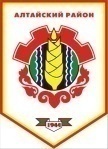 Российская ФедерацияРеспублика ХакасияАлтайский районСовет депутатов Аршановского сельсоветаРЕШЕНИЕ15.12.2016г.          		                 с. Аршаново	                                  № 89 В соответствии с частью 4 статьи 15 Федерального закона от 06.10.2003 № 131-ФЗ «Об общих принципах организации местного самоуправления в Российской Федерации», пунктом 35 части 1 статьи 29 Устава муниципального образования Аршановский сельсовет, Совет депутатов Аршановского сельсовета РЕШИЛ:Принять от органа местного самоуправления Алтайского района часть полномочий в области градостроительной деятельности, а именно утверждение генеральных планов, правил землепользования и застройки, местных нормативов градостроительного проектирования соответствующих поселений.Администрации Аршановского сельсовета заключить с администрацией Алтайского района соглашение о передаче полномочий по утверждению генеральных планов, правил землепользования и застройки, местных нормативов градостроительного проектирования соответствующих поселений.Настоящее решение вступает в силу со дня его официального опубликования (обнародования).Глава Аршановского сельсовета	Н.А. ТанбаевО принятии органами местного самоуправления Аршановского сельсовета части полномочий органа местного самоуправления Алтайского района в области градостроительной деятельности